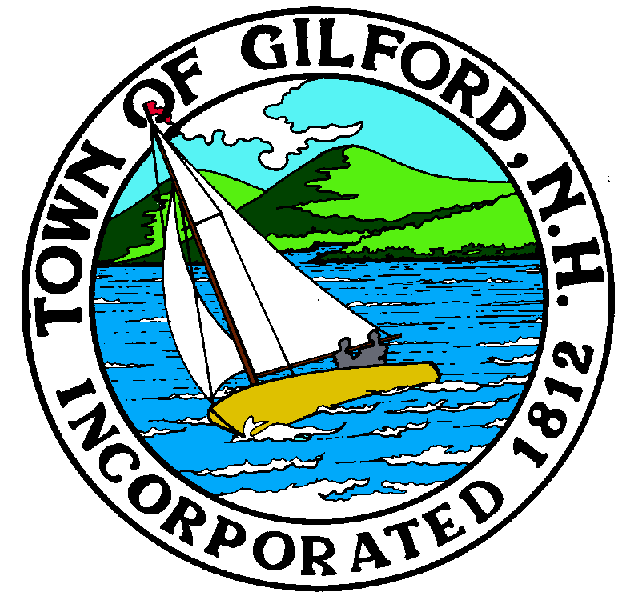 GILFORD CONSERVATION COMMISSIONTUESDAYFEBRUARY 15, 2022GILFORD TOWN HALL47 CHERRY VALLEY ROADGILFORD, NH  032497:00 P.M.You may attend the meeting in person at the Town Hall, or join the meeting remotely with a computer, tablet or smartphone by using the following link: 
https://global.gotomeeting.com/join/859301829 
You can also dial in using your phone. 
United States: +1 (646) 749-3122 
Access Code: 859-301-829
REMOTE PARTICIPATION IS PROVIDED AS A COURTESY.  SHOULD THERE BE TECHNICAL DIFFICULTIES WITH THE TOWN’S SYSTEM, THE MEETING/HEARING WILL NOT BE ADJOURNED.PLEDGE OF ALLEGIANCEATTENDANCE:a)  Call Meeting to Orderb)  Establish a Quorum c)  Approval of AgendaPRESENTATION / APPLICATION: 1.   Erik Poulin, PE of Jones & Beach Engineers, Inc. to discuss a Standard Dredge & Fill Wetlands Permit Application for J & T Real Estate Group, LLC at 1477 Lakeshore Road & 11 Liscomb Circle NON-PUBLIC:(If Needed)  Non-public Session Per RSA 91-A:3 II (d) Consideration of the acquisition, sale, or lease of real or personal property which, if discussed in public, would likely benefit a party or parties whose interests are adverse to those of the general community. OTHER BUSINESS:WeeksOtherCORRESPONDENCE / WORKSHOPS:  MINUTES: ADJOURNMENT:  